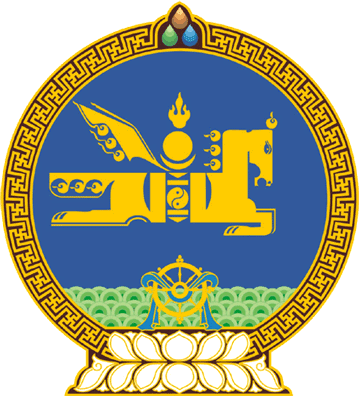 МОНГОЛ УЛСЫН ИХ ХУРЛЫНТОГТООЛ2020 оны 08 сарын 28 өдөр     		            Дугаар 21                     Төрийн ордон, Улаанбаатар хотЗээлийн хүүг бууруулах стратегибатлах тухайМонгол Улсын Их Хурлын тухай хуулийн 5 дугаар зүйлийн 5.1 дэх хэсгийг үндэслэн Монгол Улсын Их Хурлаас ТОГТООХ нь:1.“Зээлийн хүүг бууруулах стратеги”-ийг хавсралтаар баталсугай.2.Зээлийн хүүг бууруулах стратегийн хүрээнд дараах чиглэлээр хавсралтад заасан арга хэмжээг яаралтай авч, зээлийн хүүг 2019 оны суурь түвшнээс 4 нэгж хувиар бууруулж, 2023 оны эцэст сарын 1 хувьд хүргэхээр хэрэгжилтийг хангаж, хагас жил тутам Улсын Их Хуралд танилцуулахыг Монгол Улсын Засгийн газар /У.Хүрэлсүх/, Монголбанк /Б.Лхагвасүрэн/, Санхүүгийн зохицуулах хороо /Д.Баярсайхан/-нд тус тус даалгасугай:1/зээлийн эх үүсвэрийн зардлыг бууруулах макро тогтвортой орчныг бүрдүүлэх;2/зээлийн эрсдэлийн зардлыг бууруулах;3/банкны үйл ажиллагааны зардлыг бууруулах;4/хөрөнгийн зах зээлийг хөгжүүлэх, өрсөлдөөнийг бий болгож санхүүжилтийн зардлыг бууруулах.3.Энэ тогтоолын хэрэгжилтэд хяналт тавьж ажиллахыг Монгол Улсын Их Хурлын Эдийн засгийн байнгын хороо /Ж.Ганбаатар/-нд даалгасугай.4.Энэ тогтоолыг 2020 оны 8 дугаар сарын 28-ны өдрөөс эхлэн дагаж мөрдсүгэй.	МОНГОЛ УЛСЫН 	ИХ ХУРЛЫН ДАРГА 				Г.ЗАНДАНШАТАРМонгол Улсын Их Хурлын 2020 оны 21 дугаар тогтоолын хавсралтЗЭЭЛИЙН ХҮҮГ БУУРУУЛАХ СТРАТЕГИ---o0o---Д/дЧиглэлХэрэгжүүлэх арга хэмжээДэд арга хэмжээХариуцах байгууллагаХэрэгжүүлэх хугацаа 1Зээлийн эх үүсвэрийн зардлыг бууруулах макро тогтвортой орчныг бүрдүүлэх1.1.Төсвийн тогтвортой байдал, сахилга батыг хангах, эдийн засгийг тогтворжуулахад чиглэсэн бодлогын оновчтой хослолыг хэрэгжүүлэх1.1.1.Төсвийн тогтвортой байдлын тухай хуульд заасан төсвийн алдагдал, Засгийн газрын өрийн хэмжээг баримтлахЗасгийн газар2020-20211Зээлийн эх үүсвэрийн зардлыг бууруулах макро тогтвортой орчныг бүрдүүлэх1.1.Төсвийн тогтвортой байдал, сахилга батыг хангах, эдийн засгийг тогтворжуулахад чиглэсэн бодлогын оновчтой хослолыг хэрэгжүүлэх1.1.2.Гадаад валютын орох урсгалыг дэмжиж, гадаад валютын нөөцийг нэмэгдүүлэхэд чиглэсэн бодлогын оновчтой хослолыг хэрэгжүүлэхЗасгийн газар2020-20211Зээлийн эх үүсвэрийн зардлыг бууруулах макро тогтвортой орчныг бүрдүүлэх1.1.Төсвийн тогтвортой байдал, сахилга батыг хангах, эдийн засгийг тогтворжуулахад чиглэсэн бодлогын оновчтой хослолыг хэрэгжүүлэх1.1.3.Олон улсын банк, санхүүгийн байгууллага, хандивлагчтай хамтын ажиллагааг эрчимжүүлэх Засгийн газар, Монголбанк2020-20211Зээлийн эх үүсвэрийн зардлыг бууруулах макро тогтвортой орчныг бүрдүүлэх1.2.Экспорт, гадаадын хөрөнгө оруулалтыг дэмжин гадаад валютын нөөцийг нэмэгдүүлж, гадаад эх үүсвэрийн өртгийг бууруулах1.2.1.Олон улсын банк, санхүүгийн байгууллагаас бага хүүтэй экспортын санхүүжилт бүрдүүлэхЗасгийн газар, Монголбанк2020-20241Зээлийн эх үүсвэрийн зардлыг бууруулах макро тогтвортой орчныг бүрдүүлэх1.2.Экспорт, гадаадын хөрөнгө оруулалтыг дэмжин гадаад валютын нөөцийг нэмэгдүүлж, гадаад эх үүсвэрийн өртгийг бууруулах1.2.2.Засгийн газрын “Алт-2” үндэсний хөтөлбөрийн хэрэгжилтийг эрчимжүүлж, Монголбанкинд алт тушаалтыг нэмэгдүүлэхМонголбанк2020-20211Зээлийн эх үүсвэрийн зардлыг бууруулах макро тогтвортой орчныг бүрдүүлэх1.2.Экспорт, гадаадын хөрөнгө оруулалтыг дэмжин гадаад валютын нөөцийг нэмэгдүүлж, гадаад эх үүсвэрийн өртгийг бууруулах1.2.3.Гадаад валютын улсын нөөцийн удирдлагыг сайжруулахМонголбанк2020-20211Зээлийн эх үүсвэрийн зардлыг бууруулах макро тогтвортой орчныг бүрдүүлэх1.2.Экспорт, гадаадын хөрөнгө оруулалтыг дэмжин гадаад валютын нөөцийг нэмэгдүүлж, гадаад эх үүсвэрийн өртгийг бууруулах1.2.4.Экспортын бараа, бүтээгдэхүүний өрсөлдөх чадварыг нэмэгдүүлэх, өртгийг бууруулах дэд бүтцийг байгуулах ажлыг хувийн хэвшилд түшиглэн эрчимжүүлэхЗасгийн газар2020-20241Зээлийн эх үүсвэрийн зардлыг бууруулах макро тогтвортой орчныг бүрдүүлэх1.3.Инфляцыг зорилтот түвшинд тогтворжуулж, дотоод эх үүсвэрийн өртгийг бууруулах1.3.1.Инфляцыг зорилтот түвшин /6 хувь орчим/-д хадгалахМонголбанк2020-20241Зээлийн эх үүсвэрийн зардлыг бууруулах макро тогтвортой орчныг бүрдүүлэх1.3.Инфляцыг зорилтот түвшинд тогтворжуулж, дотоод эх үүсвэрийн өртгийг бууруулах1.3.2.Нийлүүлэлтийн шалтгаантай инфляцыг бууруулахад чиглэсэн дэд бүтцийн оновчтой бодлогыг хэрэгжүүлэхЗасгийн газар 2020-20241Зээлийн эх үүсвэрийн зардлыг бууруулах макро тогтвортой орчныг бүрдүүлэх1.4.Экспортын санхүүжилтийг нэмэгдүүлэхэд бодлогын хэрэгслийг ашиглах1.4.1.Уул уурхайн бус экспорт болон жижиг, дунд үйлдвэрийн салбарын зээлдэгчид бага хүүтэй зээл олгох нөхцөлийг дараах байдлаар бүрдүүлэх:Уг салбарт банкнаас олгосон хэвийн зээлээр баталгаажсан үнэт цаас гаргах;Зээлээр баталгаажсан үнэт цаастай холбоотой тусгай зөвшөөрөл олгох, үнэт цаасыг бүртгэх талаар холбогдох арга хэмжээг шуурхай хэрэгжүүлэх;Мөнгөний бодлогын хороогоор мөнгөний бодлогын хэрэгслээр олгох санхүүжилтийн хэмжээ, нөхцөлийг инфляц, ханш болон гадаад валютын нөөцөд үзүүлэх нөлөөллийг харгалзан тухай бүр нь хэлэлцэн шийдвэрлэсний үндсэн дээр баталгаажсан үнэт цаасыг барьцаалсан Төв банкны репо санхүүжилтийг 1-2 жилийн хугацаатай, бодлогын хүүтэй ойролцоо хүүтэй олгож эх үүсвэр бүрдүүлэх.Монголбанк, Санхүүгийн зохицуулах хороо2020-20211Зээлийн эх үүсвэрийн зардлыг бууруулах макро тогтвортой орчныг бүрдүүлэх1.4.Экспортын санхүүжилтийг нэмэгдүүлэхэд бодлогын хэрэгслийг ашиглах1.4.2.Эдийн засаг, санхүүгийн тогтвортой байдлын төлөвтэй уялдуулан төгрөгийн заавал байлгах нөөцийн хувийг шат дараатай бууруулж, банкны салбараас олгох зээлийн эх үүсвэрийн хэмжээг нэмэгдүүлэхМонголбанк2020-20211Зээлийн эх үүсвэрийн зардлыг бууруулах макро тогтвортой орчныг бүрдүүлэх1.5.Санхүүгийн зах зээлд зээл, санхүүжилтийн шинэ бүтээгдэхүүн, үйлчилгээ нэвтрүүлж, санхүүгийн хүртээмжийг нэмэгдүүлэх1.5.1.Хөрвөх чадвартай хадгаламжийн сертификатыг бий болгохСанхүүгийн зохицуулах хороо,Монголбанк2020-20211Зээлийн эх үүсвэрийн зардлыг бууруулах макро тогтвортой орчныг бүрдүүлэх1.5.Санхүүгийн зах зээлд зээл, санхүүжилтийн шинэ бүтээгдэхүүн, үйлчилгээ нэвтрүүлж, санхүүгийн хүртээмжийг нэмэгдүүлэх1.5.2.Өртгийн сүлжээнд тулгуурласан санхүүжилтийн бүтээгдэхүүн бий болгохМонголбанк,Засгийн газар,Санхүүгийн зохицуулах хороо,Монголын банкны холбоо2020-20241Зээлийн эх үүсвэрийн зардлыг бууруулах макро тогтвортой орчныг бүрдүүлэх1.5.Санхүүгийн зах зээлд зээл, санхүүжилтийн шинэ бүтээгдэхүүн, үйлчилгээ нэвтрүүлж, санхүүгийн хүртээмжийг нэмэгдүүлэх1.5.3.Банк, санхүүгийн салбарт хөдлөх хөрөнгө барьцаалсан зээлийн бүтээгдэхүүн, үйлчилгээний нэр төрлийг олшруулах, ач холбогдлыг сурталчлахад дэмжлэг үзүүлэхМонголын банкны холбоо, Монголбанк2020-20241Зээлийн эх үүсвэрийн зардлыг бууруулах макро тогтвортой орчныг бүрдүүлэх1.5.Санхүүгийн зах зээлд зээл, санхүүжилтийн шинэ бүтээгдэхүүн, үйлчилгээ нэвтрүүлж, санхүүгийн хүртээмжийг нэмэгдүүлэх1.5.4.Жижиг, дунд аж ахуйн нэгжийн үйл ажиллагаа, эрэлт, хэрэгцээнд тохирсон санхүүгийн бүтээгдэхүүний нэр төрлийг олшруулж, хөдөө аж ахуйн салбарын өртгийн сүлжээнд оролцох сонирхлыг нэмэгдүүлэхМонголын банкны холбоо, Монголбанк,Засгийн газар 2020-20241Зээлийн эх үүсвэрийн зардлыг бууруулах макро тогтвортой орчныг бүрдүүлэх1.5.Санхүүгийн зах зээлд зээл, санхүүжилтийн шинэ бүтээгдэхүүн, үйлчилгээ нэвтрүүлж, санхүүгийн хүртээмжийг нэмэгдүүлэх1.5.5.Гадаад валютын ханшийн эрсдэлийг удирдах санхүүгийн үүсмэл хэрэгслийн зах зээлийг хөгжүүлэхМонголбанк,Санхүүгийн зохицуулах хороо2020-20241Зээлийн эх үүсвэрийн зардлыг бууруулах макро тогтвортой орчныг бүрдүүлэх1.5.Санхүүгийн зах зээлд зээл, санхүүжилтийн шинэ бүтээгдэхүүн, үйлчилгээ нэвтрүүлж, санхүүгийн хүртээмжийг нэмэгдүүлэх1.5.6.Банкны зээлийн бүтээгдэхүүнийг боловсронгуй болгож, иргэдийн шууд орлогоор барьцаалсан бүтээгдэхүүнд өөрчлөлт оруулахМонголбанк,Санхүүгийн зохицуулах хороо2020-20241Зээлийн эх үүсвэрийн зардлыг бууруулах макро тогтвортой орчныг бүрдүүлэх1.6.Санхүүгийн салбарт дотоод эх үүсвэр гадаад валютаар бүрдэж байгааг бууруулах1.6.1.Санхүүгийн салбарт дотоод эх үүсвэрийн хуримтлал гадаад валютаар бүрдэж байгааг бууруулах чиглэлд макро зохистой бодлогын шинэ хэрэгслийг нэвтрүүлэхМонголбанк2020-20241Зээлийн эх үүсвэрийн зардлыг бууруулах макро тогтвортой орчныг бүрдүүлэх1.6.Санхүүгийн салбарт дотоод эх үүсвэр гадаад валютаар бүрдэж байгааг бууруулах1.6.2.Гадаад валютын хадгаламжийн хүүгийн орлогод ногдуулах татварын хэмжээг нэмэгдүүлэх Засгийн газар 2020-20241Зээлийн эх үүсвэрийн зардлыг бууруулах макро тогтвортой орчныг бүрдүүлэх1.6.Санхүүгийн салбарт дотоод эх үүсвэр гадаад валютаар бүрдэж байгааг бууруулах1.6.3.Банкны гадаад зах зээлээс татсан гадаад валютын эх үүсвэрийг үндэсний мөнгөн тэмдэгтэд хөрвүүлж, бага хүүтэй зээл олгох боломжийг нэмэгдүүлэх чиглэлээр холбогдох хуульд өөрчлөлт оруулах санал боловсруулж, уламжлахМонголбанк2020-20241Зээлийн эх үүсвэрийн зардлыг бууруулах макро тогтвортой орчныг бүрдүүлэх1.6.Санхүүгийн салбарт дотоод эх үүсвэр гадаад валютаар бүрдэж байгааг бууруулах1.6.4.Гадаад валютын хадгаламжийг албан журмын даатгалд хамруулахгүй байх болон иргэн, хуулийн этгээд хоорондын гүйлгээ, төлбөрийг үндэсний мөнгөн тэмдэгтээр гүйцэтгэх талаар Банкин дахь мөнгөн хадгаламжийн даатгалын тухай хууль, Валютын зохицуулалтын тухай хууль, Төлбөр тооцоог үндэсний мөнгөн тэмдэгтээр гүйцэтгэх  тухай хуульд тус тус өөрчлөлт оруулах хуулийн төслийг боловсруулж, өргөн мэдүүлэхМонголбанк,Засгийн газар,Хадгаламжийн даатгалын корпораци2020-20241Зээлийн эх үүсвэрийн зардлыг бууруулах макро тогтвортой орчныг бүрдүүлэх1.6.Санхүүгийн салбарт дотоод эх үүсвэр гадаад валютаар бүрдэж байгааг бууруулах1.6.5.Төрийн өмчит болон төрийн өмч давамгайлсан аж ахуйн нэгжийн гадаад валютын орлогыг 30 хоногийн дотор Монгол Улсад оруулах, гадаад валютаар гарах зардлаас давсан орлогыг төгрөгт хөрвүүлэх зохицуулалт бий болгох Засгийн газар2020-20211Зээлийн эх үүсвэрийн зардлыг бууруулах макро тогтвортой орчныг бүрдүүлэх1.7.Харилцах данс, хугацаагүй хадгаламжийн дансанд хүү тооцохгүй, хүү, түүнтэй төстэй бусад төлбөр төлөхгүй байх агуулгаар холбогдох хууль тогтоомжид өөрчлөлт оруулах1.7.1.Банк, эрх бүхий хуулийн этгээдийн мөнгөн хадгаламж, төлбөр тооцоо, зээлийн үйл ажиллагааны тухай хуулийн шинэчилсэн найруулгын төслийг боловсруулж, өргөн мэдүүлэхМонголбанк, Санхүүгийн зохицуулах хороо,Засгийн газар2020-20211Зээлийн эх үүсвэрийн зардлыг бууруулах макро тогтвортой орчныг бүрдүүлэх1.8.Банкны салбарт өрсөлдөөнийг дэмжих эрх зүйн орчныг бүрдүүлэх1.8.1.Монгол Улсад гадаадын банк үйл ажиллагаа эрхлэх харилцааг зохицуулсан эрх зүйн зохицуулалтыг боловсронгуй болгохЗасгийн газар,Монголбанк2020-20242Зээлийн эрсдэлийн зардлыг бууруулах2.1.Зээлийн эрсдэлийн зардлыг бууруулах, хэрэг, маргааныг зардал багатай шийдвэрлэх чиглэлээр эрх зүйн орчныг боловсронгуй болгох2.1.1.Зээл төлөх хөшүүргийг ашиглаж, чанаргүй зээлийг төлүүлэх, барьцаа хөрөнгөөр зээлийн төлбөрийн үүргийг хангуулах ажиллагааг эрчимжүүлэх, шүүхийн бус журмаар шийдвэрлэх агуулгаар Иргэний хууль, Иргэний хэрэг шүүхэд хянан шийдвэрлэх тухай, Шүүхийн шийдвэр гүйцэтгэх тухай, Эд хөрөнгийн эрхийн улсын бүртгэлийн тухай, Хөдлөх эд хөрөнгө болон эдийн бус хөрөнгийн барьцааны тухай, Хөрөнгийн үнэлгээний тухай, Санхүүгийн түрээс /лизинг/-ийн тухай, Хуулийн этгээдийн улсын бүртгэлийн тухай хуульд тус тус өөрчлөлт оруулах хуулийн төслийг боловсруулж, өргөн мэдүүлэхЗасгийн газар,Монголбанк2020-20212Зээлийн эрсдэлийн зардлыг бууруулах2.1.Зээлийн эрсдэлийн зардлыг бууруулах, хэрэг, маргааныг зардал багатай шийдвэрлэх чиглэлээр эрх зүйн орчныг боловсронгуй болгох2.1.2.Үүргийн гүйцэтгэлийг хэрэг хянан шийдвэрлэх ажиллагааны журмаар хангуулах явцад санхүүгийн хөрөнгийн үнэлгээ, эх үүсвэрийн өртгийг хадгалах, хамгаалах агуулгаар Иргэний хууль, Банк, эрх бүхий хуулийн этгээдийн мөнгөн хадгаламж, төлбөр тооцоо, зээлийн үйл ажиллагааны тухай хууль, Иргэний хэрэг шүүхэд хянан шийдвэрлэх тухай хуульд тус тус өөрчлөлт оруулах хуулийн төслийг боловсруулж, өргөн мэдүүлэхЗасгийн газар,Монголбанк2020-20212Зээлийн эрсдэлийн зардлыг бууруулах2.1.Зээлийн эрсдэлийн зардлыг бууруулах, хэрэг, маргааныг зардал багатай шийдвэрлэх чиглэлээр эрх зүйн орчныг боловсронгуй болгох2.1.3.Санхүүгийн хэрэгслийг ангилах, хэмжих, түүний үнэ цэний бууралтыг тооцох тухай  Санхүүгийн тайлагналын олон улсын 9 дүгээр стандартыг банкуудад мөрдүүлэхЗасгийн газар,Монголбанк2020-20242Зээлийн эрсдэлийн зардлыг бууруулах2.1.Зээлийн эрсдэлийн зардлыг бууруулах, хэрэг, маргааныг зардал багатай шийдвэрлэх чиглэлээр эрх зүйн орчныг боловсронгуй болгох2.1.4.Банкны тогтворжуулалтын сангийн бүрдүүлэлт, түүний зарцуулалт, хөрөнгө оруулалтын харилцааг зохицуулах журам, банкнаас банкийг тогтворжуулах болон Монголбанкнаас банкны бүтцийн өөрчлөлтийн төлөвлөгөө боловсруулах, батлуулах, хэрэгжүүлэх журмыг олон улсын сайн туршлагад үндэслэн боловсруулж, банкны өр барагдуулах тогтолцоог боловсронгуй болгохЗасгийн газар,Монголбанк, Санхүүгийн зохицуулах хороо2020-20242Зээлийн эрсдэлийн зардлыг бууруулах2.2.Банкны засаглал, хяналтыг сайжруулах2.2.1.Банкны зохистой засаглалын журмыг олон улсын жишигт нийцүүлж өөрчлөхМонголбанк2020-20212Зээлийн эрсдэлийн зардлыг бууруулах2.2.Банкны засаглал, хяналтыг сайжруулах2.2.2.Банкны хувь эзэмшлийн төвлөрлийг бууруулах, банк хувьцаат компанийн хэлбэртэй байх агуулгаар Банкны тухай хуульд өөрчлөлт оруулах санал боловсруулж, уламжлахМонголбанк2020-20242Зээлийн эрсдэлийн зардлыг бууруулах2.2.Банкны засаглал, хяналтыг сайжруулах2.2.3.Банк, санхүүгийн байгууллагын үйл ажиллагаа, ашигт ажиллагааны зорилт, гүйцэтгэх удирдлагын цалин, урамшууллыг тухайн санхүүгийн жил, үйл ажиллагаа, ашигт ажиллагаагаар бус урт хугацааны үзүүлэлт, үр дүнгээр тогтоодог байх агуулгаар холбогдох журам гаргаж, хэрэгжүүлэхМонголбанк,Санхүүгийн зохицуулах хороо2020-20242Зээлийн эрсдэлийн зардлыг бууруулах2.3.Банкны эрсдэл даах чадварыг нэмэгдүүлэх2.3.1.Зээлийн нийлүүлэлтийн тасалдлаас сэргийлж банкны тогтолцооны тогтвортой байдлыг хангах зорилгоор банкны өөрийн хөрөнгийн хүрэлцээг нэмэгдүүлэхМонголбанк,Засгийн газар2020-20212Зээлийн эрсдэлийн зардлыг бууруулах2.4.Санхүүгийн хэрэглэгчийн эрх ашгийг хамгаалж, олон нийтийн санхүүгийн суурь мэдлэгийг дээшлүүлэх2.4.1.Санхүүгийн хэрэглэгчийн эрх ашгийг хамгаалах эрх зүйн орчныг бий болгохМонголбанк,Санхүүгийн зохицуулах хороо2020-20212Зээлийн эрсдэлийн зардлыг бууруулах2.4.Санхүүгийн хэрэглэгчийн эрх ашгийг хамгаалж, олон нийтийн санхүүгийн суурь мэдлэгийг дээшлүүлэх2.4.2.Банкны санал болгож байгаа зээлийн хугацаа, хүү, шимтгэл, хураамжийг зээлийн төрөл бүрээр харьцуулсан мэдээллийг олон нийтэд тогтмол гаргаж, банкны харилцагч, олон нийтийн санхүүгийн боловсролыг дээшлүүлэх хөтөлбөр, үйл ажиллагааг хэрэгжүүлэхМонголын банкны холбоо, Монголбанк, Санхүүгийн зохицуулах хороо2020-20212Зээлийн эрсдэлийн зардлыг бууруулах2.4.Санхүүгийн хэрэглэгчийн эрх ашгийг хамгаалж, олон нийтийн санхүүгийн суурь мэдлэгийг дээшлүүлэх2.4.3.Барьцаалан зээлдүүлэх газар, иргэд хоорондын зээлийн үйл ажиллагааг бүртгэл хяналттай болгож, мөнгө хүүлэлтийг тодорхойлох эрх зүйн зохицуулалтыг бий болгохЗасгийн газар, Санхүүгийн зохицуулах хороо2020-20242Зээлийн эрсдэлийн зардлыг бууруулах2.4.Санхүүгийн хэрэглэгчийн эрх ашгийг хамгаалж, олон нийтийн санхүүгийн суурь мэдлэгийг дээшлүүлэх2.4.4.Мөнгө хүүлэлтийг хязгаарлах зорилгоор зээлийн хүүгийн хязгаарыг тогтоох /Банк, банк бус буюу тусгай зөвшөөрлөөр зээл олгодог  байгууллагуудын  хүү/Засгийн газар, Санхүүгийн зохицуулах хороо2020-20242Зээлийн эрсдэлийн зардлыг бууруулах2.5.Зээлийн мэдээллийн сангийн үйл ажиллагааг өргөжүүлж, зээлдэгчийн эрсдэлийг бодитой үнэлэх нөхцөлийг бүрдүүлэх2.5.1.Зээлийн мэдээллийн санд бүх төрлийн санхүүгийн байгууллагын зээлтэй холбоотой мэдээллийн агуулгыг өргөжүүлж, олон улсын жишигт нийцсэн программ хангамжийг ашиглахМонголбанк,Санхүүгийн зохицуулах хороо2020-20212Зээлийн эрсдэлийн зардлыг бууруулах2.5.Зээлийн мэдээллийн сангийн үйл ажиллагааг өргөжүүлж, зээлдэгчийн эрсдэлийг бодитой үнэлэх нөхцөлийг бүрдүүлэх2.5.2.Зээлийн мэдээллийн сан болон төрийн эрх бүхий байгууллагын мэдээллийн сан хооронд мэдээлэл солилцох боломжийг бий болгож, мэдээллийн сангийн найдвартай байдлыг сайжруулж, ашиглалтыг нэмэгдүүлэхМонголбанк, Засгийн газар2020-20212Зээлийн эрсдэлийн зардлыг бууруулах2.5.Зээлийн мэдээллийн сангийн үйл ажиллагааг өргөжүүлж, зээлдэгчийн эрсдэлийг бодитой үнэлэх нөхцөлийг бүрдүүлэх2.5.3.Банкны зээлийн эрсдэлийн судалгааг сайжруулж, зээлдэгчийн зээлийн эрсдэлийн үнэлгээг хийх бие даасан институцийг хувийн хэвшилд суурилан байгуулахЗасгийн газар,Монголбанк2020-20243Банкны үйл ажиллагааны зардлыг бууруулах 3.1.Банк, санхүүгийн салбарт санхүүгийн технологи, цахим шилжилтийг эрчимжүүлэн үр ашгийг нэмэгдүүлэх3.1.1.Технологийн дэвшлийг санхүүгийн салбарын үйлчилгээнд ашиглах ажлыг эрчимжүүлэхМонголбанк, Засгийн газар, Санхүүгийн зохицуулах хороо2020-20243Банкны үйл ажиллагааны зардлыг бууруулах 3.1.Банк, санхүүгийн салбарт санхүүгийн технологи, цахим шилжилтийг эрчимжүүлэн үр ашгийг нэмэгдүүлэх3.1.2.Зээлийн, барьцааны, даатгалын зэрэг  гэрээ, хэлцлийг цахимаар хийж, баталгаажуулах агуулгаар Иргэний хууль,  Банк, эрх бүхий хуулийн этгээдийн мөнгөн хадгаламж, төлбөр тооцоо, зээлийн үйл ажиллагааны тухай, Аж ахуйн үйл ажиллагааны тусгай зөвшөөрлийн тухай хууль болон холбогдох бусад  хууль тогтоомжид тус тус өөрчлөлт оруулах хуулийн төслийг боловсруулж, өргөн мэдүүлэхМонголбанк,Засгийн газар, Санхүүгийн зохицуулах хороо2020-20243Банкны үйл ажиллагааны зардлыг бууруулах 3.1.Банк, санхүүгийн салбарт санхүүгийн технологи, цахим шилжилтийг эрчимжүүлэн үр ашгийг нэмэгдүүлэх3.1.3.Төлбөрийн карт уншигч, бэлэн мөнгөний автомат машины нэгдсэн стандарт тогтоож, үйл ажиллагааны зардлыг бууруулахМонголбанк,Монголын банкны холбоо2020-20213Банкны үйл ажиллагааны зардлыг бууруулах 3.2.Банк, санхүүгийн байгууллагаас авдаг шимтгэл, хураамжийн төрөл, хэмжээг багасгах3.2.1.Банкин дахь мөнгөн хадгаламжийн даатгалын тухай, Зээлийн мэдээллийн тухай, Өрсөлдөөний тухай, Татварын багц хууль болон холбогдох бусад хууль тогтоомжид тус тус өөрчлөлт оруулах хуулийн төслийг боловсруулж, өргөн мэдүүлэхЗасгийн газар, Монголбанк, Санхүүгийн зохицуулах хороо2020-20214Хөрөнгийн зах зээлийг хөгжүүлэх, өрсөлдөөнийг бий болгож санхүүжилтийн зардлыг бууруулах4.1.Хөрөнгийн зах зээлийн дэд бүтцийн байгууллагуудын шимтгэл, хураамжийг бууруулж, үнэт цаас гаргагч, хөрөнгө оруулагчдад татварын хөнгөлөлт, чөлөөлөлт үзүүлж, дэмжих4.1.1.Холбогдох хууль тогтоомжид өөрчлөлт оруулах хуулийн төслийг боловсруулж, өргөн мэдүүлэхЗасгийн газар, Санхүүгийн зохицуулах хороо2020-20214Хөрөнгийн зах зээлийг хөгжүүлэх, өрсөлдөөнийг бий болгож санхүүжилтийн зардлыг бууруулах4.2.Компанийн өрийн хэрэгсэл гаргах зах зээлийн эрх зүйн орчныг сайжруулж, биржийн бус зах зээлийг хөгжүүлэх4.2.1.Компанийн өрийн хэрэгслийг хувьцааны бүртгэлээс хөнгөвчилсөн байдлаар бүртгэхтэй холбоотой дүрэм, журам гаргаж, биржийн болон биржийн бус зах зээлээр дамжуулан арилжаалах нөхцөлийг бүрдүүлэхСанхүүгийн зохицуулах хороо2020-20244Хөрөнгийн зах зээлийг хөгжүүлэх, өрсөлдөөнийг бий болгож санхүүжилтийн зардлыг бууруулах4.3.Үндэсний хөгжилд шаардлагатай төсөл хөтөлбөрийг  тэтгэврийн сан, үндэсний хуримтлалын сан зэрэг нийтийн өмчлөл бүхий сангаас хөрөнгийн зах зээлээр дамжуулан санхүүжүүлдэг байх эрх зүйн орчныг бий болгох4.3.1.Сангийн хөрөнгөөр хөрөнгө оруулах агуулгаар сангийн эрх зүйн байдал, харилцааг зохицуулж байгаа хууль тогтоомжид  өөрчлөлт оруулах  хуулийн төслийг боловсруулж, өргөн мэдүүлэхЗасгийн газар, Санхүүгийн зохицуулах хороо2020-20244Хөрөнгийн зах зээлийг хөгжүүлэх, өрсөлдөөнийг бий болгож санхүүжилтийн зардлыг бууруулах4.4.Банк хөрөнгийн зах зээлд оролцох зохицуулалтыг олон улсын жишигт нийцүүлэн зээлийн бус хэлбэрээр санхүүжилт олгох нөхцөл бүрдүүлэх4.4.1.Банкны тухай хуульд өөрчлөлт оруулах санал боловсруулж,  уламжлахМонголбанк, Санхүүгийн зохицуулах хороо2020-2024